Дружный коллектив Дмитриевского агротехнологического колледжа примет в свою команду новых сотрудников. Неважно, если нет педагогического опыта, мы научим Вас учить! Главное, чтобы у Вас было желание делиться полученными знаниями по специальностям:Технология производства и переработки сельскохозяйственной продукции;Зоотехния;Агроинженерия;Продукты питания животного происхождения;Стандартизация и метрология;Землеустройство.Мы предлагаем:официальное трудоустройствостабильный заработокпроживаниебесплатное обучениеинтересную работу и стажировки на производствевозможность развиватьсяНаши требования к кандидатам:ответственностькоммуникабельностьинициативностьпунктуальностьдоброжелательностьумение радоваться жизниПодробнее о нас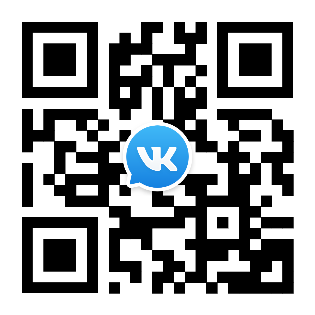 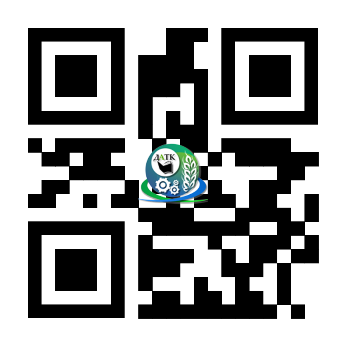 Ждем Вас по адресу: Курская область, г. Дмитриев, Базарная площадь, д.138 (47150)2-23-57  директор Трофимовская Юлия Игоревна+7 906 574 70 12/ email: ytrofimovskayadatk@mail.ru